                                         INSTITUTO DISTRITAL DE EDUCACIÓN SAN JOSÉ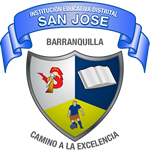                                                       TALLER DE SOCIALES    SEXTO GRADOCULTURA Y CIVILIZACIÓNGRADO SEXTO________                                                      DOCENTE: Yesid LogreiraLA MESOPOTAMIA COMPETENCIA INTERPRETATIVA1: Establece diferencias entre Cultura y Civilización2:¿Qué relación tenía un rey con la vida política y religiosa de estos pueblos?3. Describe  geográficamente la región de la Mesopotamia agregando además el origen de su nombre.COMPETENCIA ARGUMENTATIVA4: Menciona las razones que elevan a la Mesopotamia a nivel de una de las grandes Civilizaciones (Aportes a la humanidad)5: Los ríos Tigris y Éufrates, fueron básicos para el desarrollo de estos pueblos; Explica esta afirmación.COMPETENCIA PROPOSITIVA6: Los importantes monumentos de esta Civilización se hallan actualmente en los Museos de las grandes ciudades Europeas, ¿Qué opinión te merece y que propones para proteger  su legado histórico cultural, considerando el grado de  violencia actual en estas regiones?7. Realice un breve resumen de lo que te pareció más interesante de cada video8. Investiga sobre la Guerra Civil de Siria y escribe tu opinión al respecto.JUEGA Y APRENDE LOS PAÍSES DEL MEDIO ORIENTE ASÍATICO: CLIC EN:SAN JOSÉ GEOGRÁFICOESTE TALLER DEBERÁ SER ENTREGADO EN HOJAS DE BLOCK, DEBIDAMENTE MARCADO Y COMPLETO.       ______________                        ________________                _______________       FIRMA DOCENTE                        FIRMA ESTUDIANTE               FIRMA ACUDIENTE